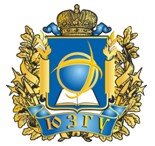 Основные направления (секции):1. Экономика. 2. Гуманитарные науки (философия, социология и психология, история и культурология).3. Юриспруденция. Государство.4. Педагогика. Лингвистика и филология. 5. Международные отношения и внешнеэкономическая деятельность. 6. Медицина. Здоровье.7. Информационно–телекоммуникационные системы, технологии и электроника. 8. Технологии продуктов питания. 9. Строительство. Градостроительство и архитектура. 10. Безопасность жизнедеятельности и охрана окружающей среды.11. Фундаментальные и прикладные исследования в области физики, химии, математики, механики. 12. Прогрессивные технологии и процессы (машиностроительные технологии, материаловедение, автомобильная промышленность, мехатроника) 13. Энергетика и энергосбережение.14. Сельское хозяйство, Механизация15. Легкая и текстильная промышленность.Секретариат организационного комитета конференции в ЮЗГУРоссия, 305041, г. Курск, ул. Челюскинцев, д.19ЮЗГУ, ауд. А-29, а-05.Разумов Михаил Сергеевич  –  доцент, к.т.н. ЮЗГУE-mail: nauka46@yandex.ru   https://vk.com/nauka46Материалы публикуются  в авторской редакции. Количество статей от одного автора не более трех.Каждому участнику будет выслан в электронном виде сборник по итогам конференции с присвоением ISBN и регистрацией в РИНЦ в течении 20 дней после даты конференции.Участие в конференцииФормы участия в конференции:1. Публикация статьи и онлайн выступление с устным докладом.2. Только публикация статьи (заочное участие).3. Участие в качестве слушателя (участие без доклада)В конце статьи необходимо указатьНомер и название секцииФамилия, имя, отчество (полностью)Место учебы, работы (должность)Почтовый адрес, для направления сборника трудов.Электронный адрес (e-mail)ТелефоныФорма участия в конференции (онлайн представление доклада, заочное участие, участие в качестве слушателя)Форма участия: онлайн-участие; заочноеОригинальность – не менее 60 процентов (antiplagiat.ru)Представление статей, отчета о проверке на антиплагиат и документа об оплате за участие необходимо прислатьдо 11 ноября 2022 года (включительно)в оргкомитет конференции ТОЛЬКО по электронной почтеnauka46@yandex.ruКаждому участнику, оплатившему оргвзнос, будет выслан в электронном виде сборник по итогам конференции с присвоением ISBN в течении 20 дней после даты проведения конференции.Стоимость публикации одной статьи (3-4 стр.),  включая сборник в электронном виде 300 рублей. Дополнительная страница – 100 рублейСтоимость сборника в бумажном виде (оплачивается дополнительно) – 450 рублей, учитывая стоимость почтовых расходов, для участников из стран СНГ 18 долларов.Стоимость диплома участника в электронном виде – 100 рублей (отсылается только по электр.почте).Стоимость диплома участника  в бумажном виде – 150 рублей, включая стоимость почтовой пересылки.Стоимость «благодарственное письмо руководителю» в электронном виде – 100 рублей (отсылается только по электр.почте).Стоимость «благодарственное письмо руководителю» в бумажном виде – 150 рублей, включая стоимость почтовой пересылки.Реквизиты будут выслано после принятия статьи организационным комитетомВ графе вид платежа указать: «МЛ-69. Фамилия».Факультет государственного управления и международных отношений Юго-Западного государственного университета приглашает на обучение по программам повышения квалификации:Цифровые технологии таможенного регулирования внешнеэкономической деятельностиЦифровая трансформация таможенного администрирования в ЕАЭСОбеспечение качества и безопасности при производстве и реализации пищевой продукции в условиях цифровизацииГосударственное управление в условиях цифровой трансформацииОбъем курсов: 16 часов. Стоимость обучения: 500 руб.Имеется возможность пройти обучение по этим же программам в объеме 72 часа.Выдаваемый документ: удостоверение о повышении квалификации.Занятия проходят в заочной форме с применением дистанционных технологий.Обращаться irene19752000@mail.ru Минакова Ирина Вячеславовна